附件3吴阳街一路某五金综合门市部存在问题：电线乱拉乱接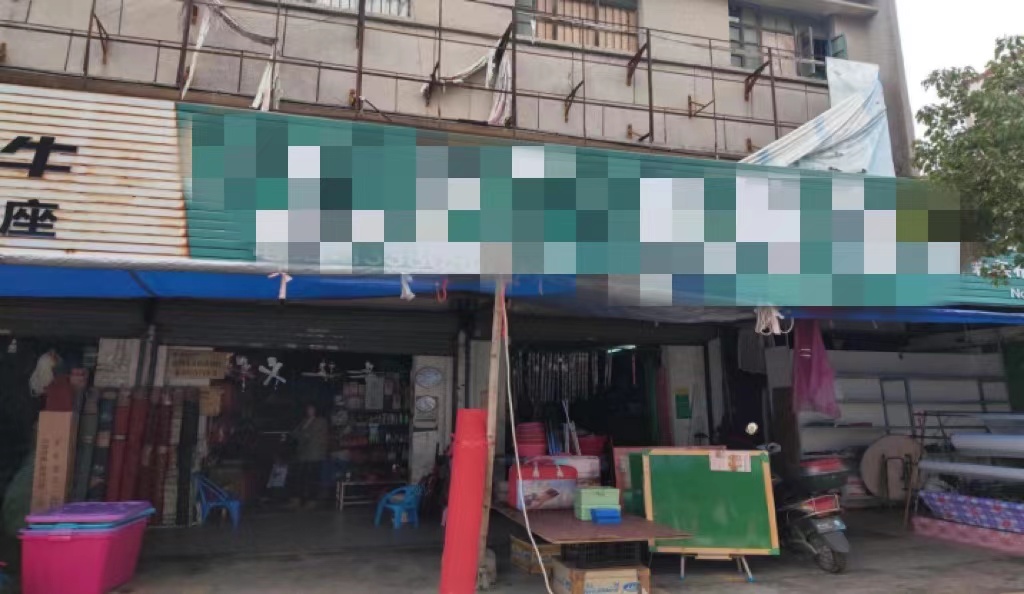 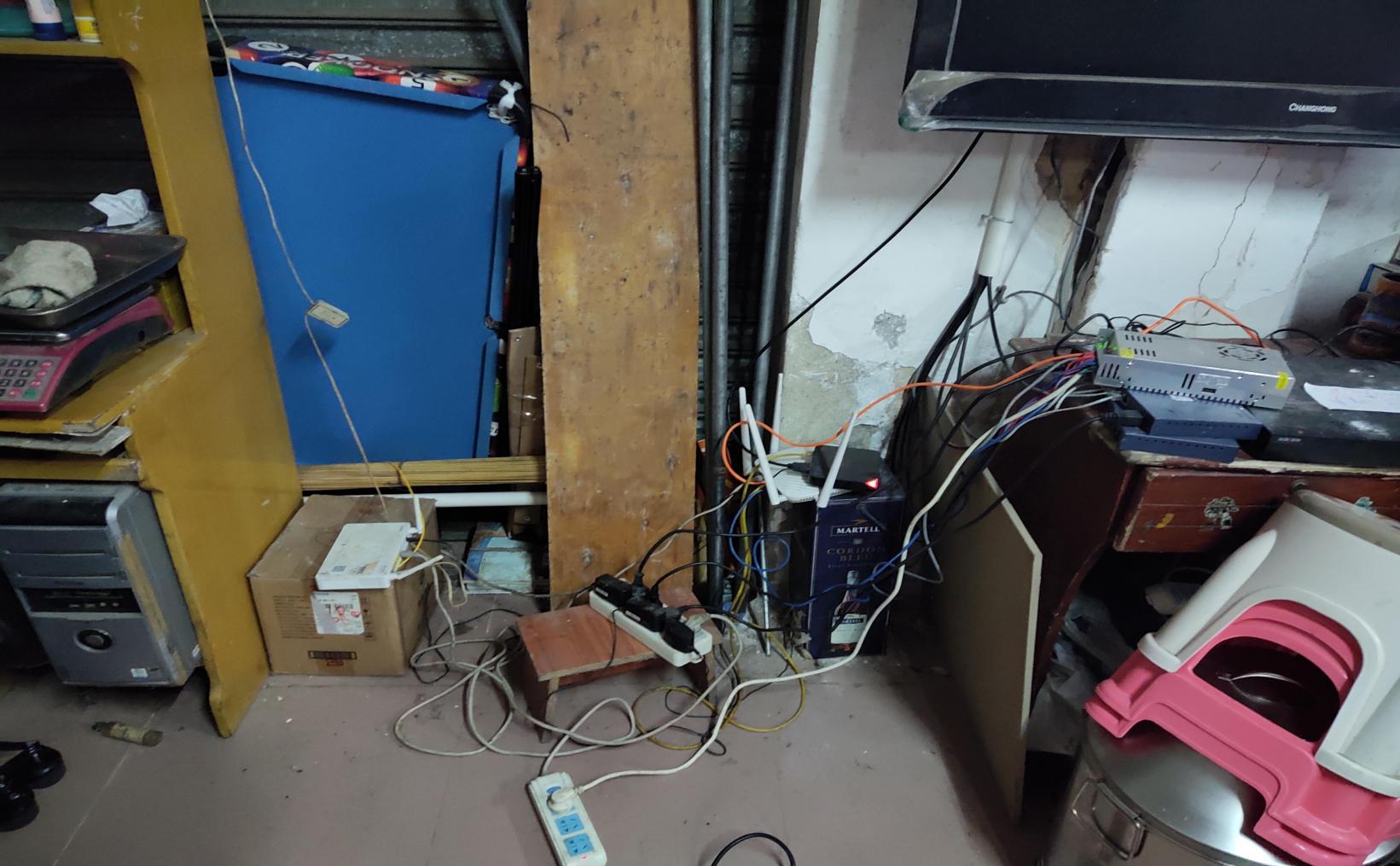 吴阳街一路某五金店存在问题：电线未套管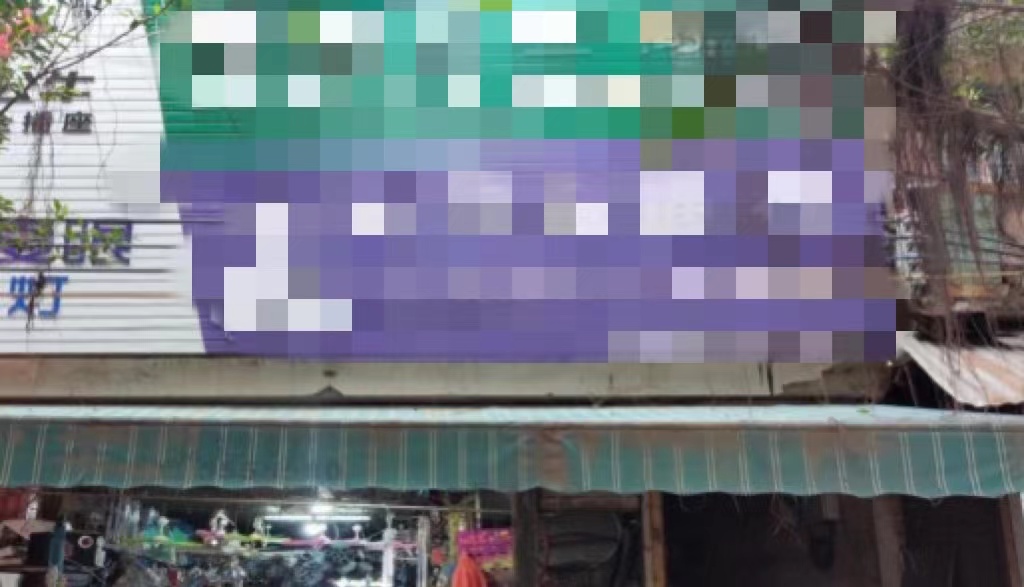 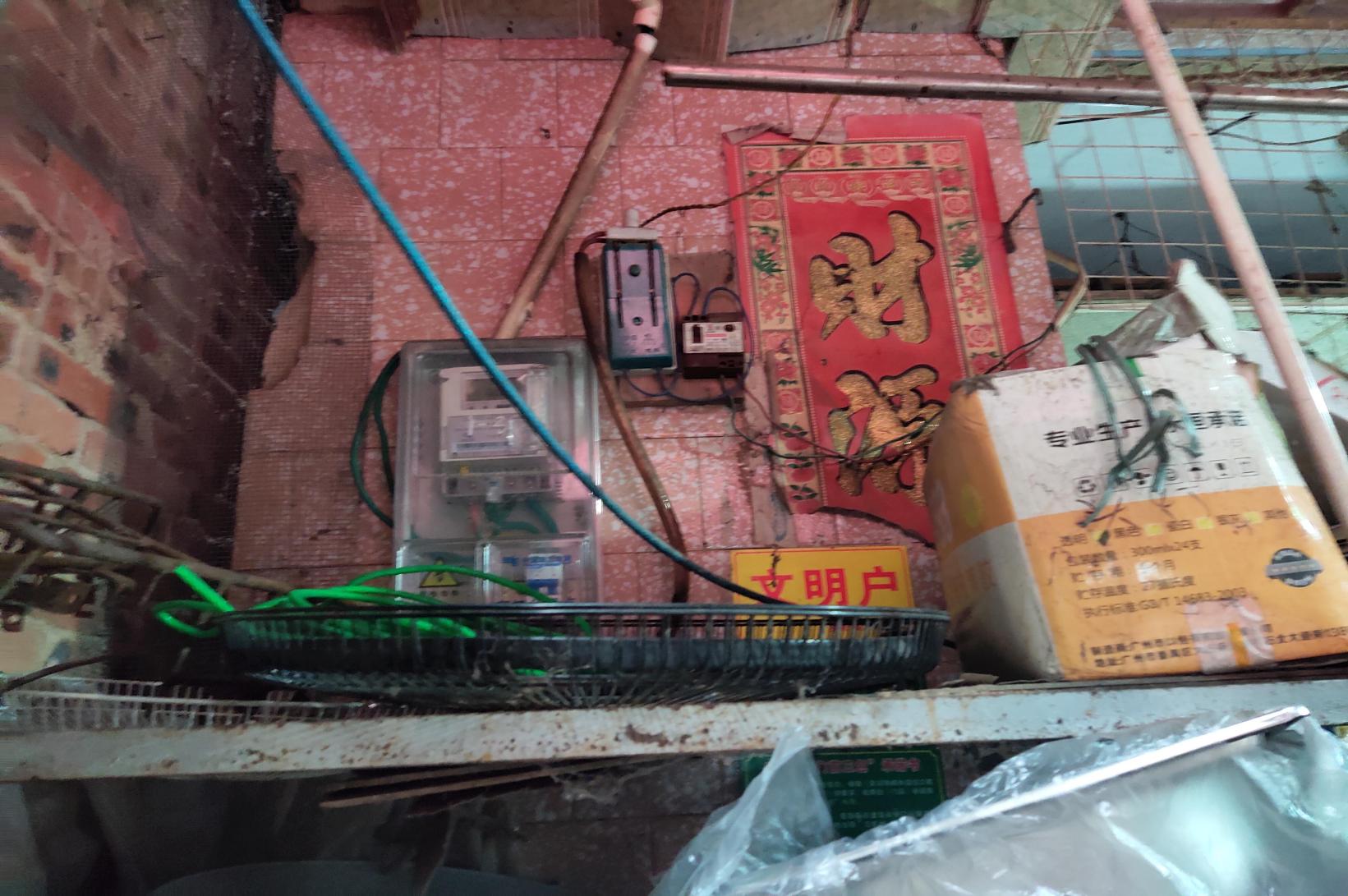 